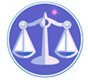 【更新】2019/1/7【編輯著作權者】黃婉玲（建議使用工具列--〉檢視--〉文件引導模式/功能窗格）（參考題庫~本文只收錄部份頁面,且部份無法超連結其他位置及檔案）《《土地法規申論題庫彙編》共132單元。土地法規概要申論題庫。【其他科目】。S-link123總索引。01警察&海巡考試。02司法特考&專技考試。03公務人員考試☆★各年度考題★☆　　　　　　　　　　　　　　　　　　　　　　　　　　　　　　　　　　　　　　　　　　　回目錄(2)〉〉回首頁〉〉103年(8)10301。（2）103年專門職業及技術人員普通考試。地政士103年專門職業及技術人員普通考試地政士考試試題20120【等別】普通考試【類科】地政士【科目】土地法規【考試時間】1小時30分　　一、依土地法第1編第3章地權限制之規定，某些土地不得為私有，茲請問該等土地如已成為私有者，權責機關應如何處理？又此項規定之立法本旨為何？試就有關規定分別說明之。（25分）　　二、土地規定地價或重新規定地價，為實施平均地權基本國策的重要基礎，試問依相關規定，主管機關在辦理此項規定地價或重新規定地價時，應遵循那些作業程序始為適法？請詳述之。（25分）　　三、就土地徵收作業程序言，為釐清土地權利之歸屬，方便土地徵收公告通知及補償作業，必須配合徵收作業規劃，確定被徵收人。試依土地徵收條例之規定，述明如何確定被徵收人？應以何時及何項資料為準？（25分）　　四、依地政士法之規定，地政士符合相關規定固得向直轄市或縣(市)主管機關申請為簽證人登記，以便執行簽證業務，但並非毫無資格限制。茲請問地政士有那些情形，依法不得申請簽證人登記？試詳述之。（25分）　　　　　　　　　　　　　　　　　　　　　　　　　　　　　　　　　　　　　　　　　　　回目錄(8)〉〉回首頁〉〉10302。（8）103年公務人員高等考試三級考試。測量製圖103年公務人員高等考試三級考試試題 27850【類科】測量製圖【科目】土地法（包括地籍測量法規）【考試時間】2小時　　一、土地所有權之消滅，分絕對消滅與相對消滅。請就土地法之規定內容，舉出 4 項私有土地所有權絕對消滅之情形。（25分）　　二、民國 65年 3 月，甲將都市計畫範圍外屬養地目之 A 地出租予乙養殖魚類使用。87年 5 月，A 地因新訂都市計畫被劃定為住宅區；90年 7 月，甲將該 A 地設定抵押權予丙。最近，A 地被劃入重劃地區，將由政府實施市地重劃。試問：實施市地重劃時，A地上之租賃權及抵押權依法如何處理？（25分）　　三、土地增值稅之納稅義務人為何？又，於何種情形，得退還已納之土地增值稅？試依土地稅法之規定，分別說明之。（25分）　　四、地籍測量實施規則第282條及第282條之1分別規定：「建物第一次測量，應測繪建物位置圖及其平面圖。……。」、「於實施建築管理地區，……得依使用執照竣工平面圖轉繪建物平面圖及位置圖，免通知實地測量。……。」準此，請彙整同規則之規定，說明其對建物平面圖轉繪之規範內容。（25分）。107年(7)。106年(8)。105年(6)。104年(7)。103年(8)。102年(8)。101年(8) *。100年(8)。99年(6)。98年(8)。97年(7)。96年(9)。95年(8)。94年(12)。93年(5)。92年(11)。91年(6)。107年(7)。106年(8)。105年(6)。104年(7)。103年(8)。102年(8)。101年(8) *。100年(8)。99年(6)。98年(8)。97年(7)。96年(9)。95年(8)。94年(12)。93年(5)。92年(11)。91年(6)。107年(7)。106年(8)。105年(6)。104年(7)。103年(8)。102年(8)。101年(8) *。100年(8)。99年(6)。98年(8)。97年(7)。96年(9)。95年(8)。94年(12)。93年(5)。92年(11)。91年(6)（1）專門職業及技術人員高等考試~*不動產估價師〈土地利用法規〉。107年。106年。105年*。104年。103年。102年。101年。100年。99年*。98年。97年。96年。95年。94年-1。94年-2測驗題*。93年測驗題。92年。91年（2）專門職業及技術人員。普通考試。地政士。107年。106年。105年。104年*。103年。102年。101年。100年。99年*。98年。97年。96年。95年。94年。93年。92年（3）特種考試地方政府公務人員三等考試~*01測量製圖/地籍測量*02地政。107年01。107年02。106年01。106年02*。105年01。105年02。104年01。104年02*。103年01。103年02。102年01。102年02*。101年01。101年02。100年01。100年02*。99年01。98年01。97年01。96年01*。95年01。94年01-1。94年01-2。93年01。92年01。91年01（4）專門職業及技術人員檢覈筆試~*土地登記專業代理人。94年-1。94年-2。93年。92年*。91年。91年檢覈-1。91年檢覈-2（5）公務人員升官等薦任考試*。測量製圖/地籍測量。106年。104年。102年。100年。98年*。96年。94年。92年。92年地政（6）公務人員升官等考試~*01薦任&02簡任。地政。94年01。94年02。92年02（7）公務人員高等考試02二級~*三級~03A公產管理/03B地政。107年03B。106年03B。106年03B。106年03B。105年03B*。104年03B。103年02。103年03B。102年03B*。101年03B。100年03A。100年03B。99年03A*。99年03B。98年03A。97年03A。96年03A。95年03A（8）公務人員高等考試三級考試*。測量製圖/地籍測量。107年。106年。105年。104年*。103年。102年。101年。100年*。99年。98年。97年。96年。95年。94年。93年。92年（9）交通事業公路人員升資考試~*員級晉高員級。01土地行政/02土地測量。96年01。96年02。94年01。94年02。92年01（10）特種考試交通事業鐵路人員考試~*高員三級。地政。97年（11）交通事業港務人員升資考試~*員級晉高員級。土地測量。95年（12）交通事業鐵路人員升資考試~*員級晉高員級。土地行政。94年（13）公務人員特種考試原住民族考試~*三等測量製圖。107年。106年。103年。102年。101年。91年（14）公務人員特種考試身心障礙人員三等考試~*01測量製圖/02地籍測量。101年01。96年01。95年01。93年02。92年02（15）公務人員特種考試國防部文職人員二等考試~*地政。95年（16）國軍上校以上軍官轉任公務人員考試。地政。92年